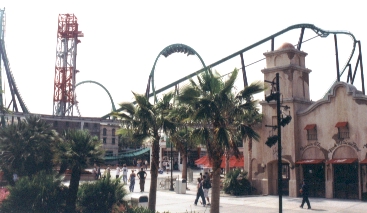 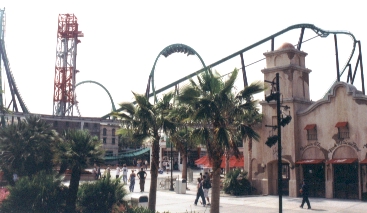 ®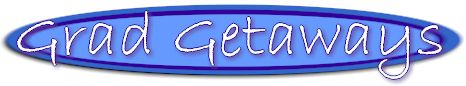 Can’t afford Europe?  Don’t want to go to Mexico?  Then join us on our Grad Getaway!!! What’s included? Transportation in luxury bus liners, with onboard movies en route, two nights at HILTON, HYATT, SHERATON, OR WYNDHAM properties and all the venues included on this itinerary.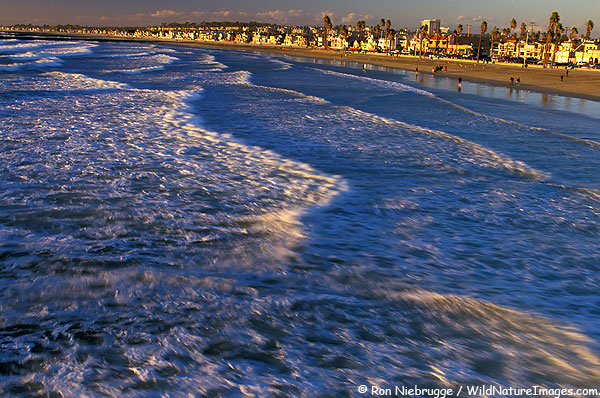 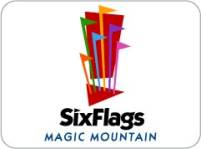 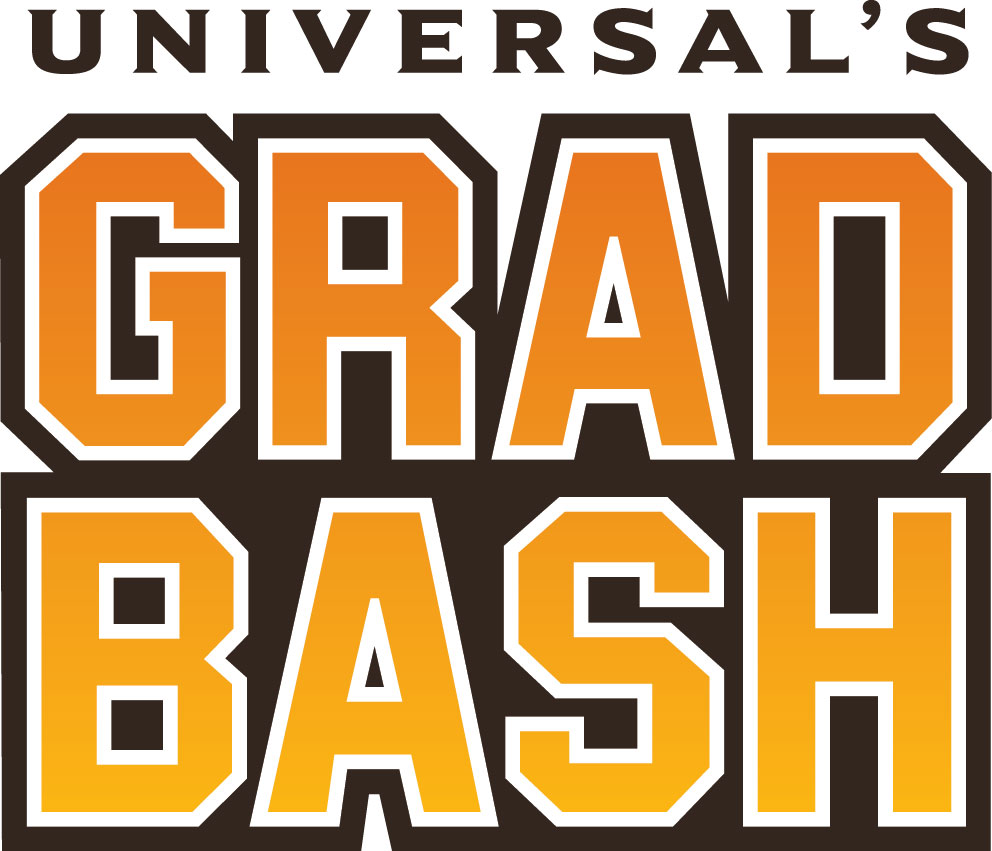 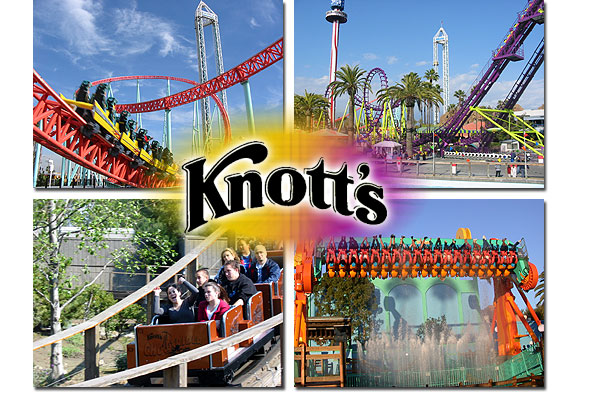 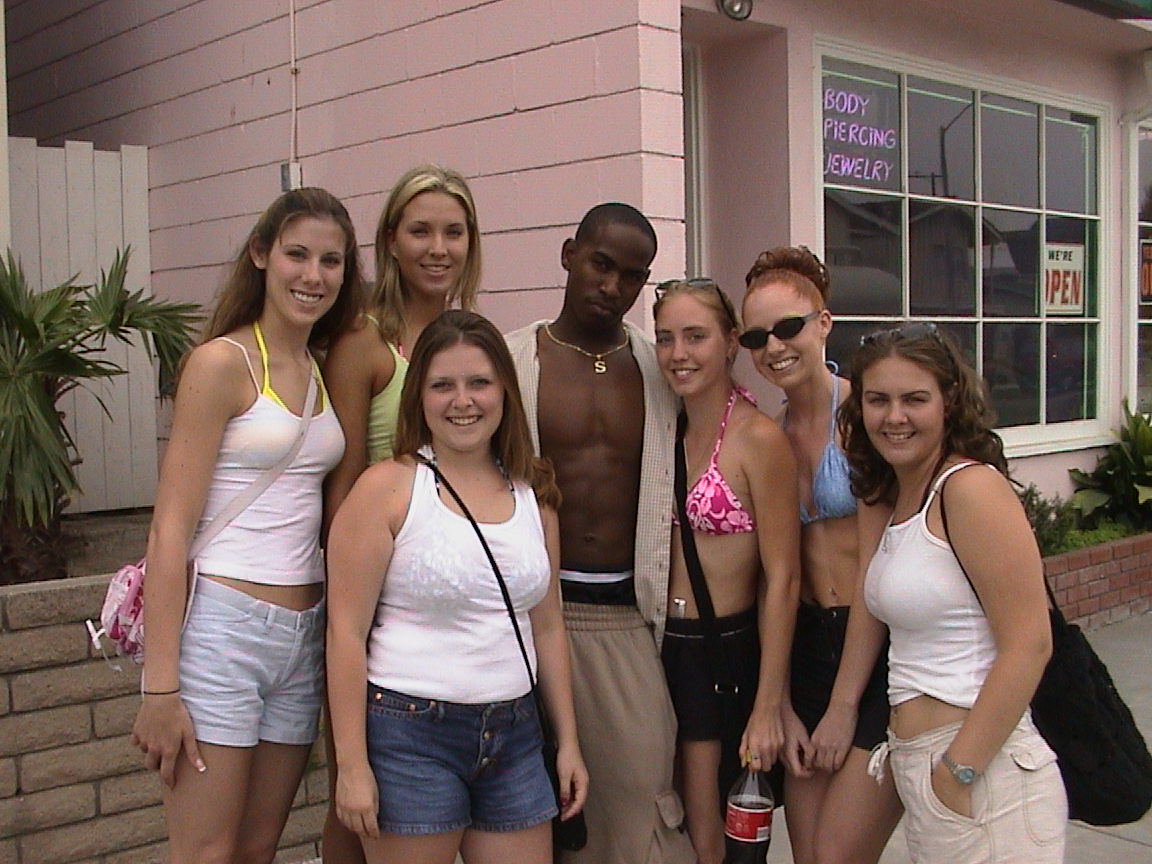 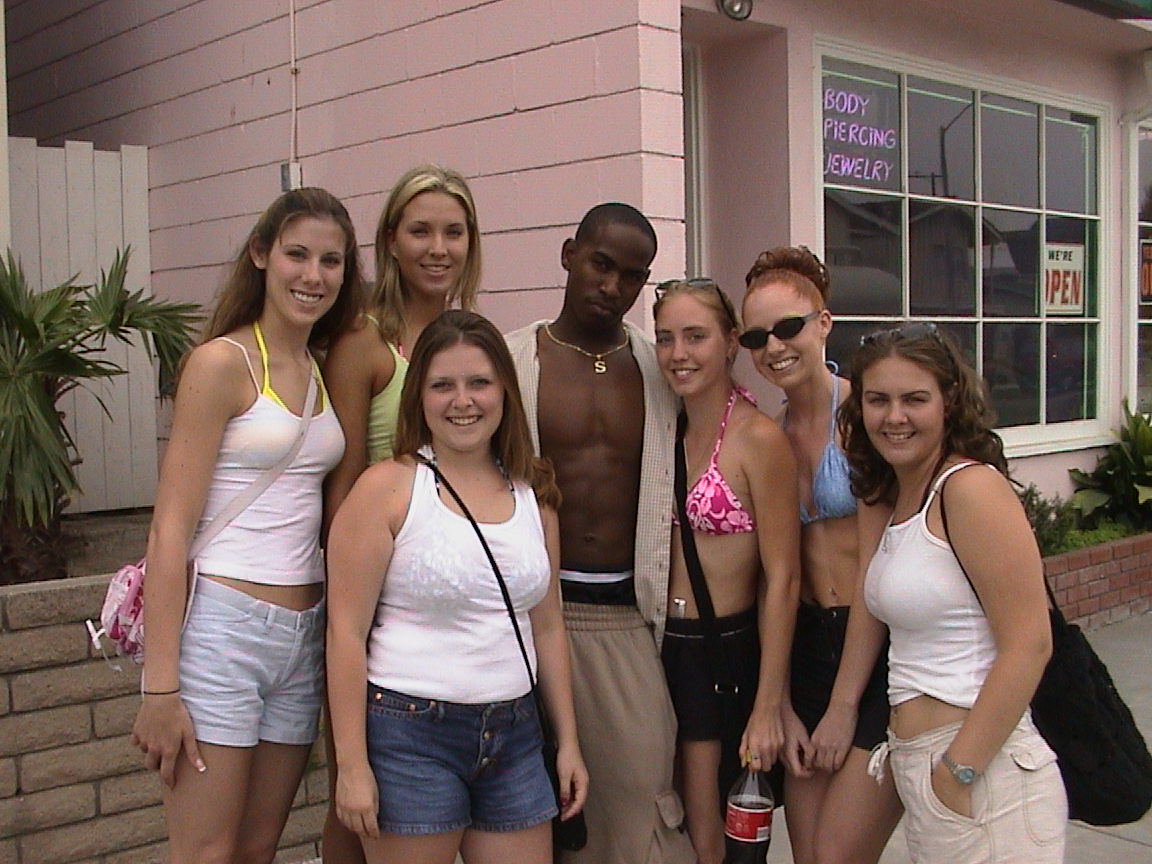 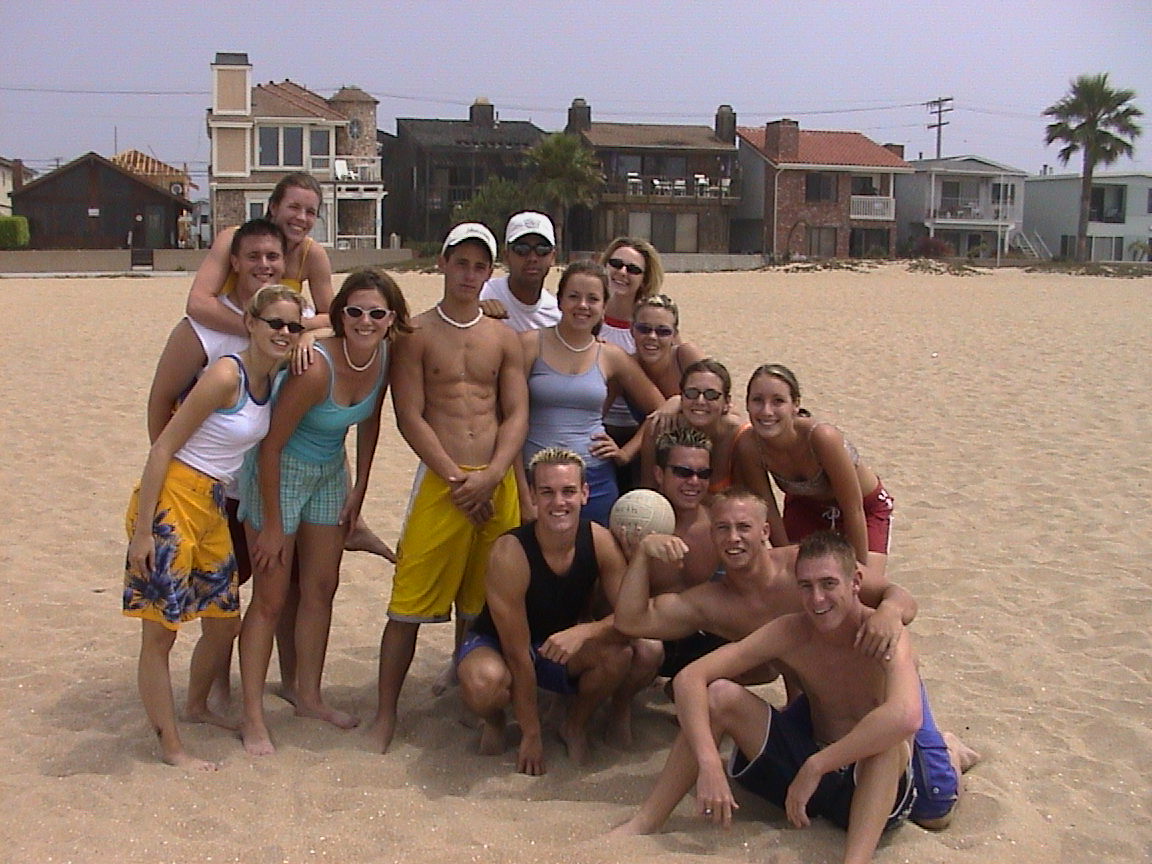 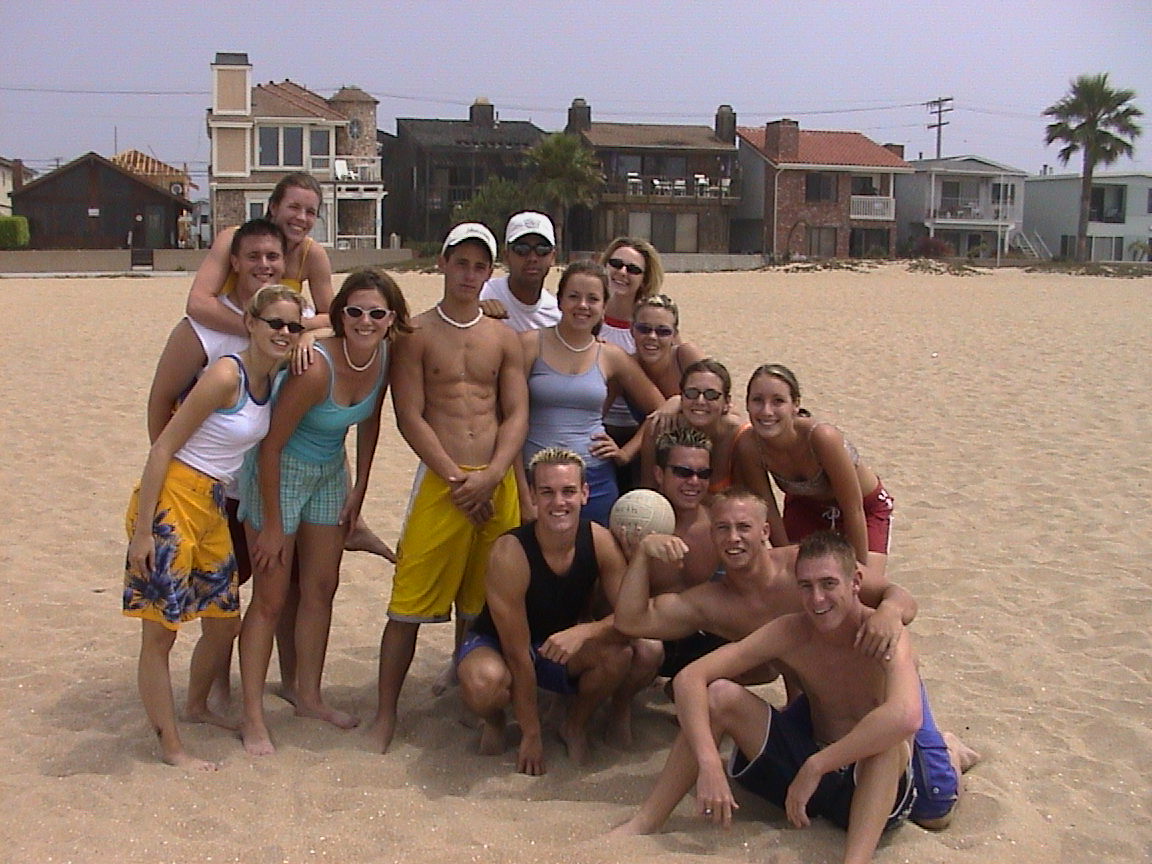 